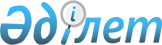 О внесении изменений и дополнений в постановление Правительства Республики Казахстан от 18 октября 1996 года N 1288
					
			Утративший силу
			
			
		
					Постановление Правительства Республики Казахстан от 29 сентября 2005 года N 968. Утратило силу постановлением Правительства Республики Казахстан от 8 февраля 2011 года N 87

      Сноска. Утратило силу постановлением Правительства РК от 08.02.2011 N 87 (вводится в действие по истечении десяти календарных дней со дня первого официального опубликования).      Правительство Республики Казахстан  ПОСТАНОВЛЯЕТ: 

      1. Внести в  постановление  Правительства Республики Казахстан от 18 октября 1996 года N 1288 "Об утверждении Положения о государственной экспертизе недр Республики Казахстан" (САПП Республики Казахстан, 1996 г., N 43, ст. 411) следующие изменения и дополнения: 

      в заголовке слова "Положения о государственной экспертизе" заменить словами "Правил государственной экспертизы"; 

      в преамбуле слова "Указа Президента Республики Казахстан, имеющего силу Закона, от 27 января 1996 г. N 2828" заменить словами "Закона Республики Казахстан от 27 января 1996 года"; 

      в абзаце втором слова "прилагаемое Положение о государственной экспертизе" заменить словами "прилагаемые Правила государственной экспертизы"; 

      в Положении о государственной экспертизе недр Республики Казахстан, утвержденном указанным постановлением: 

      в тексте слово "Утверждено" заменить словом "Утверждены"; 

      в заголовке слова "Положение о государственной экспертизе" заменить словами "Правила государственной экспертизы"; 

      пункт 5 исключить; 

      пункт 9 изложить в следующей редакции: 

      "9. Государственная экспертиза недр осуществляется Государственной комиссией по запасам полезных ископаемых (далее - ГКЗ)."; 

      дополнить пунктами 9-1, 9-2, 9-3 следующего содержания: 

      "9-1. Физическое или юридическое лицо, обладающее правом недропользования, представляет на рассмотрение ГКЗ материалы в форме отчета о выполненных работах по геологическому изучению и освоению недр. 

      9-2. Экспертиза проводится в срок до трех месяцев с момента представления материалов в ГКЗ с привлечением независимых экспертов и экспертных групп. 

      9-3. В случае, если ГКЗ дает отрицательное заключение, недропользователь вправе представить материалы на повторную экспертизу при условии их переработки с учетом замечаний и рекомендаций, изложенных в протоколе ГКЗ."; 

      в пункте 11 слова "по использованию и охране недр" заменить словами "по геологии и использованию недр"; 

      в пункте 12 слова "или ТКЗ" исключить, после слов "о распределении запасов по категориям," дополнить словами "объемах и сроках опытной эксплуатации твердых полезных ископаемых,". 

      2. Настоящее постановление вводится в действие по истечении десяти календарных дней после его первого официального опубликования.        Премьер-Министр 

      Республики Казахстан 
					© 2012. РГП на ПХВ «Институт законодательства и правовой информации Республики Казахстан» Министерства юстиции Республики Казахстан
				